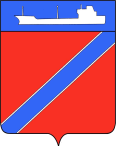 П О С Т А Н О В Л Е Н И ЕАДМИНИСТРАЦИИ ТУАПСИНСКОГО ГОРОДСКОГО ПОСЕЛЕНИЯТУАПСИНСКОГО РАЙОНА              от 26.12.2017                                                                                      № 1914г. ТуапсеО внесении изменения в постановление администрации Туапсинского городского поселения от 29 декабря 2016 года № 2016 «Об утверждении порядка установления регулируемых тарифов на перевозки пассажиров и багажа автомобильным транспортом по муниципальным маршрутам регулярного сообщения в Туапсинском городском поселении»В связи с кадровыми изменениями  в администрации  Туапсинского городского  поселения Туапсинского  района п о с т а н о в л я ю:1. Внести в постановление администрации Туапсинского городского поселения от 29 декабря 2016 года № 2016 «Об утверждении порядка установления регулируемых тарифов на перевозки пассажиров и багажа автомобильным транспортом по муниципальным маршрутам регулярного сообщения в Туапсинском городском поселении» следующее изменение:приложение № 3 «Состав Туапсинской городской комиссии по установлению регулируемых тарифов на перевозки пассажиров и багажа городским автомобильным транспортом по муниципальным маршрутам регулярного сообщения в Туапсинском городском поселении» изложить в соответствии с приложением к данному постановлению;2. Отделу экономики (Николенко) разместить настоящее постановление на официальном сайте администрации Туапсинского городского поселения в информационно-телекоммуникационной сети "Интернет".3. Сектору по документообороту управления делами администрации Туапсинского городского поселения (Кот) обнародовать настоящее постановление в установленном порядке.4. Постановление вступает в силу со дня его обнародования.Исполняющий обязанностиглавы Туапсинского городского поселенияТуапсинского района                                                                     Е.М. БалантаеваПРИЛОЖЕНИЕк постановлениюадминистрации Туапсинскогогородского поселенияот 26.12.2017 г. № 1914                                                         СоставТуапсинской городской комиссии по установлению регулируемых тарифов на перевозки пассажиров и багажа городским автомобильным транспортом по муниципальным маршрутам регулярного сообщения в Туапсинском городском поселенииНачальник отдела экономики                                                      К.И. НиколенкоАннабаеваАлла Анатольевна- заместитель главы администрации Туапсинского городского поселения по экономическим вопросам, промышленности, транспорту и связи, председатель комиссии;Николенко Кира Игоревна- начальник отдела экономики  администрации Туапсинского городского поселения, заместитель председателя комиссии;ПещеряковАлександр Валерьевич- начальник муниципального бюджетного учреждения Туапсинского городского поселения «Торговое и транспортное обслуживание»; секретарь комиссииЧлены комиссии:Шаова Марина Георгиевна- главный специалист (по транспорту) отдела экономики администрации Туапсинского городского поселения;Гаран Елена Федоровна- главный специалист МБУ г.Туапсе  «Управление по реформированию ЖКХ»;НекрестоваТатьяна Викторовна- главный специалист отдела юридического обеспечения по взаимодействию с представительным органом, организации работы с обращениями граждан, общественностью и СМИМихневичЛариса Евгеньевна- депутат Совета Туапсинского городского поселения (по согласованию).